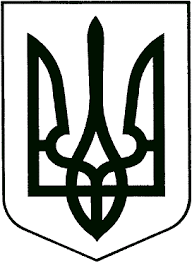 УКРАЇНАЖИТОМИРСЬКА ОБЛАСТЬНОВОГРАД-ВОЛИНСЬКА МІСЬКА РАДАРІШЕННЯдвадцять друга сесія                                                               восьмого скликаннявід                          № Про           присвоєння       звання „Почесний                 громадянин міста Новограда – Волинського“ Гончаруку В.В., Співаку Я.М.        Керуючись статтею 25, частиною другою статті 42 Закону України „Про місцеве самоврядування в Україні“, враховуючи рішення міської ради              від 23.11.2012 № 328 „Про нову редакцію Положень про звання „Почесний громадянин міста Новограда-Волинського“ та про відзнаку міста Новограда-Волинського орден „Звягель“ зі змінами, враховуючи рішення комісії з питань нагородження відзнакою міста Новограда-Волинського орден „Звягель“, присвоєння звання „Почесний громадянин міста Новограда - Волинського“ (протокол №1 від 23.06.2022),  міська радаВИРІШИЛА: 1. Присвоїти звання „Почесний громадянин міста Новограда – Волинського”:      1.1. Гончаруку Віктору Васильовичу (посмертно) – громадському діячу, депутату Новоград-Волинської районної ради, патріоту міста за мужність і самовідданість під час виконання військового обов'язку при захисті Вітчизни та з нагоди Міжнародного свята літератури і мистецтв „Лесині джерела“.      1.2. Співаку Ярославу Михайловичу - пенсіонеру, ветерану військової і державної служби, члену громадської організації „Постраждалі Чорнобиля“ Новоград-Волинської об'єднаної територіальної громади за плідну громадську діяльність, проявлені мужність та відвагу під час виконання службових обов’язків при ліквідації наслідків аварії на Чорнобильській АЕС, активну участь у житті Новограда-Волинської міської територіальної громади та з нагоди Міжнародного свята літератури і мистецтв „Лесині джерела“.      2. Начальнику відділу кадрів міської ради Колесник Ж.О. забезпечити виготовлення нагородних документів та їх урочисте вручення.      3. Контроль за виконанням цього рішення покласти на секретаря міської ради Гвозденко О.В. та керуючого справами виконавчого комітету міської ради Долю О.П.Міський голова							       Микола БОРОВЕЦЬ